ПАСПОРТ СПЕЦИАЛИСТА8. Гражданство    Кыргызская РеспубликаОбразование        высшее 1. наименование вуза, где учился    Кыргызский Государственный                                                  	 Медицинский Институт2. год окончания вуза         1976 г.Место работы в настоящее время:1. Государство       Кыргызская Республика2. Организация      Национальный центр фтизиатрии 3. Должность         заведующая отделением легочного туберкулеза №1Наличие ученой степени     1. Степень (К)   кандидат Отрасль наук  медицинаШифр специальности (по номенклатуре научных работников) 14.00.26 - фтизиатрияДата присуждения   06.03.1985 г. 2. Степень (Д) _____________________________________________________________________Отрасль наук ____________________________________________________________________Шифр специальности (по номенклатуре научных работников) ___________________________Дата присуждения ________________________________________________________________Наличие ученых званий1. Ученое звание (доцент/снс) ______________________________________________________Специальность __________________________________________________________________Дата присвоения _________________________________________________________________2. Ученое звание (профессор) ______________________________________________________Специальность __________________________________________________________________Дата присвоения _________________________________________________________________Наличие академических званий1. Звание _____________________________ Академия _________________________________2. Звание _____________________________ Академия _________________________________1. Количество публикаций ____5_____ в т.ч. научных ______5_______________монографий _____________________, учебно-методических ____________________________открытий ___________________________, изобретений ________________________________Научные трудыОсновные: шифр научной специальности 14.01.16 - фтизиатрияАсамбаев А.А., Тыныстанова Р.И., Бегалиева Б.Б., Жукова В.Д., Токтогонова А.А. // Особенности клиники, течения и лечения больных туберкулезным менингитом /Сборник научных трудов. Бишкек, 1993. - С. 44-48.	Тыныстанова Р.И. Морфологические особенности туберкулеза центральной нервной системы. [Текст] / Тыныстанова Р.И., Акопова В.А., Муканбаев К., Власова Г.А., Жданова Е.А. // Пробл. туберкулеза. – 2001. №2. С.40-43.	Тыныстанова Р.И.,   Азыкова А.Б.,   Душимбекова К.А.,   Чубаков Т.Ч. //
Особенности клинических проявлений и течения туберкулезного менингита у взрослых в современных условиях / Здравоохранение Кыргызстана. 2022, № 2, с. 103-107.Основные смежные: шифр научной специальности ____________________________________1. ______________________________________________________________________________2. ______________________________________________________________________________3. ______________________________________________________________________________Дополнительные смежные: шифр научной специальности ______________________________1. ______________________________________________________________________________2. ______________________________________________________________________________3. ______________________________________________________________________________Дата заполнения "04" октября 2022 г.Подпись 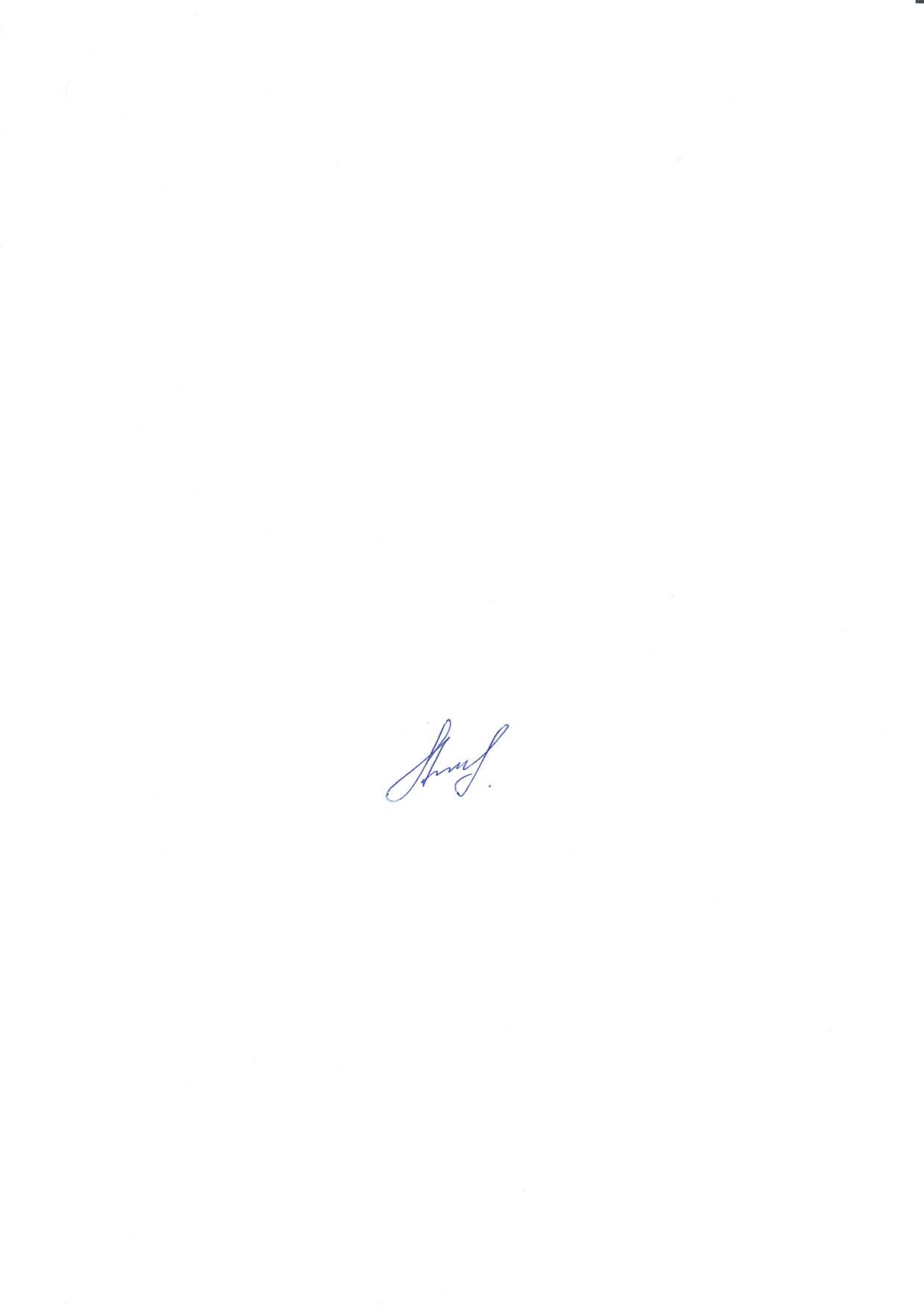 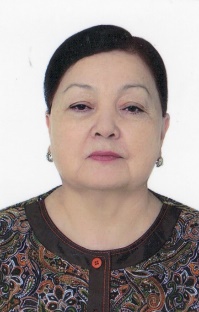 1. Фамилия      Тыныстанова2. Имя              Раиса3. Отчество     Исмаиловна4. Пол              женский5. Дата рождения         12 марта 1953 г.6. Место рождения      Кыргызская Республика, Чуйская область, с. Кемин7. Национальность     кыргыз